Big Data Analysis of Traditional Knowledge Based Ayurveda Medicine Harpreet Singha,b; Sapna Bhargavac; Sailesh Ganeshanb; Ravneet Kaurb; Tavpritesh Sethid;Mukesh Sharmac; Madhusudan Chauhanc; Neerja Chauhanc; Rishipal Chauhanc,e; Partap Chauhanc,e; Samir K. Brahmacharia,faAcademy of Scientific and Innovative Research, New Delhi, India; bOxyent Medical Private Limited, New Delhi, India; cJiva Ayurveda, Faridabad, India; dWellcome Trust/DBT India Alliance Early Career Fellow at Department of Pediatrics, All India Institute of Medical Sciences, New Delhi, India; eJiva Institute of Vedic Science and Culture, Faridabad, Haryana, India; and fCSIR-Institute of Genomics and Integrated Biology, New Delhi, India.Corresponding authors:a,fSamir K. Brahmachari, PhDCSIR-Institute of Genomics and Integrative Biology,Mathura Road, New Delhi -110020, IndiaEmail: skb@igib.inc,ePartap ChauhanJiva Institute of Vedic Science and Culture, Faridabad, Haryana, 121001, India. Email: drchauhan@jiva.com Supplemental Digital Content 1: Definition of Prakriti & Vikriti and treatment methodology in AyurvedaAccording to Ayurveda, an individual is born with a specific Prakriti(healthy proportion of physiological constituents i.e. Vata, Pitta and Kapha) which is understood to be the biological basis of each individual .Prakriti describes individual’s susceptibility to disease and responsiveness to extrinsic and intrinsic environments9,10,38. During diseased state an individual moves away from Prakriti to a Vikriti state (diseased state – imbalanced proportion of Vata, Pitta and Kapha). Ayurveda treatment involves: (a) assessment of disease by investigating basic physical constituents of body (Prakriti and Vikriti) as documented in the Ayurveda, (b) treatment through personalized mixture of naturally available herbs and other ingredients for each patient based on specific imbalance of its physical constituents and  (c) management of health and prevention of disease through lifestyle and diet via continuous participation with patients .Supplemental Digital Content 2: Ayurvedic disease elements correlated with modern medicine descriptionAyurvedica assessment of disease phenotype correlated with modern medicine description. 106 modern medicine sub disease type were used to categorise 318 disease elements as defined by Ayurveda having specific treatment.Supplemental Digital Content 3: Scaled population pyramid: Telemedicine vs census patient population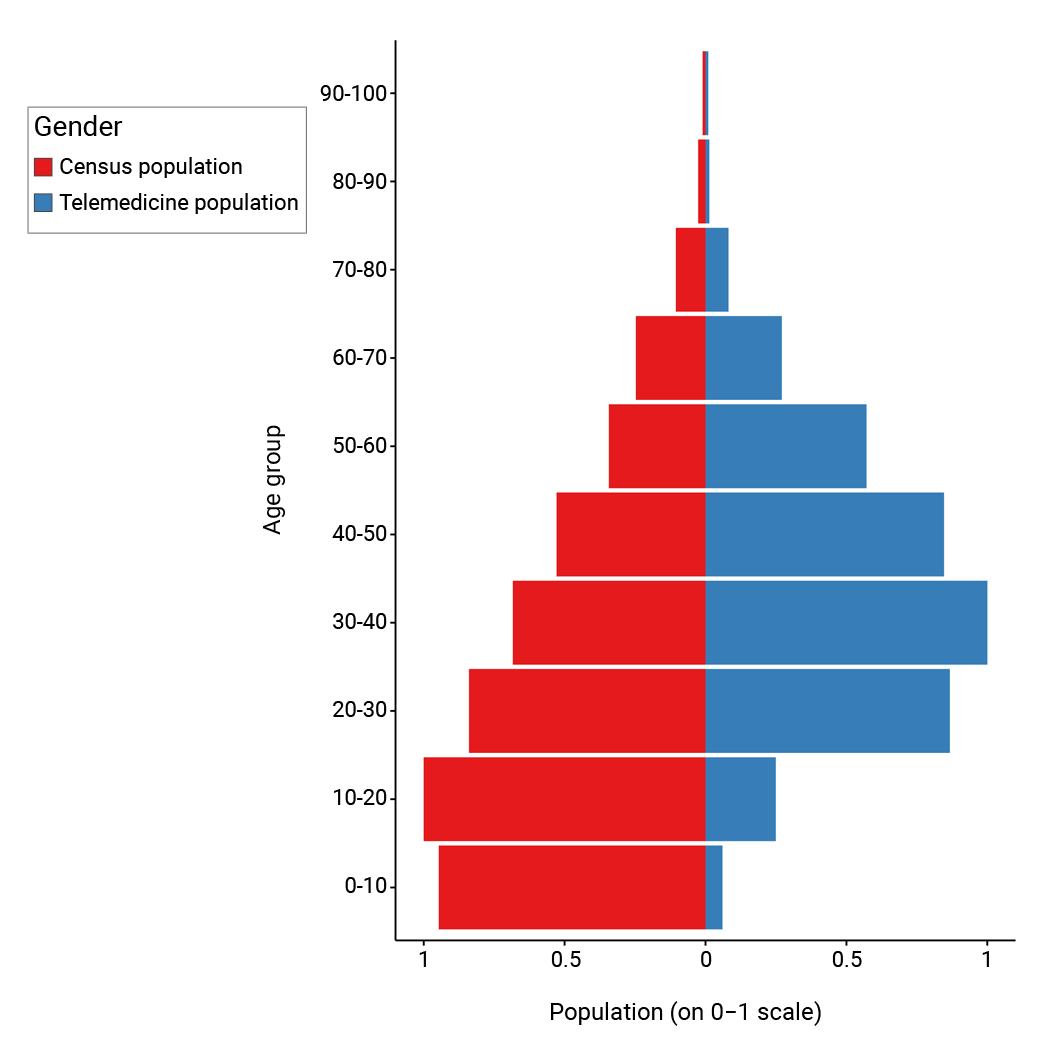 Suppl. Figure 3: India Census population count vs Telemedicine patient count for various age groupsSupplemental Digital Content 4: Three most prevelant disease elements of six major disease systems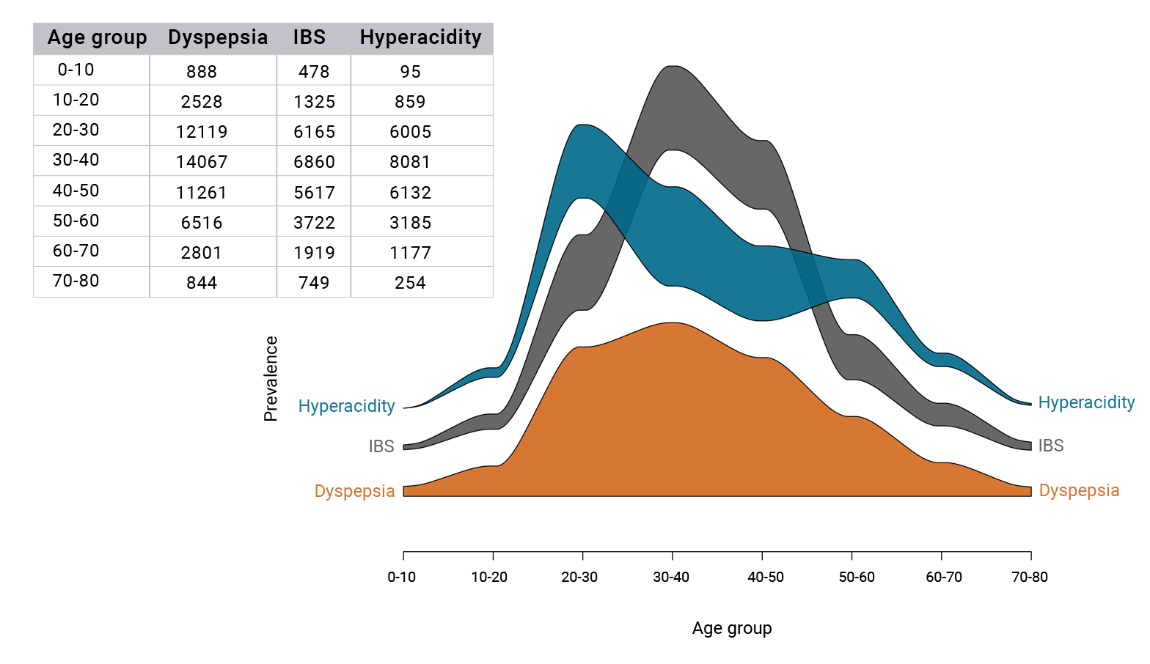 					Fig Supp 4A: Digestive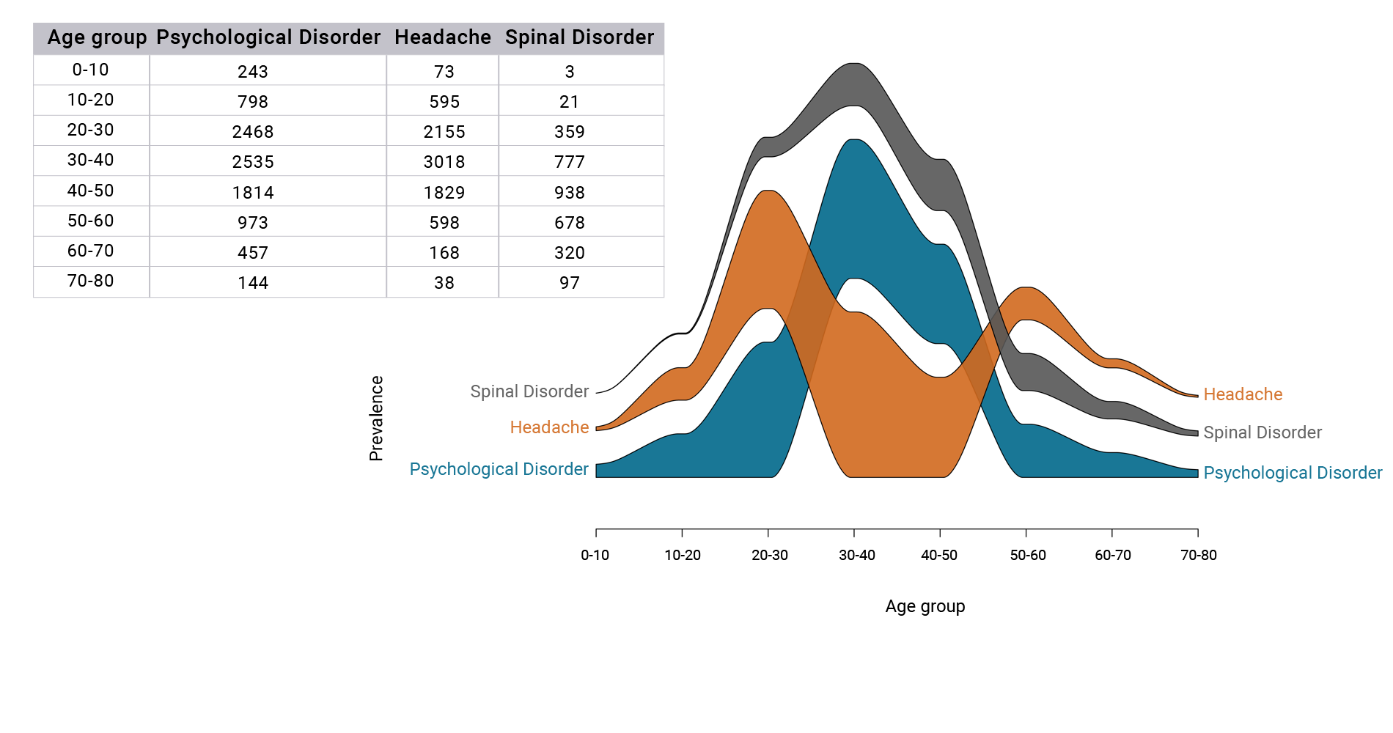 				Fig Supp 4B: Nervous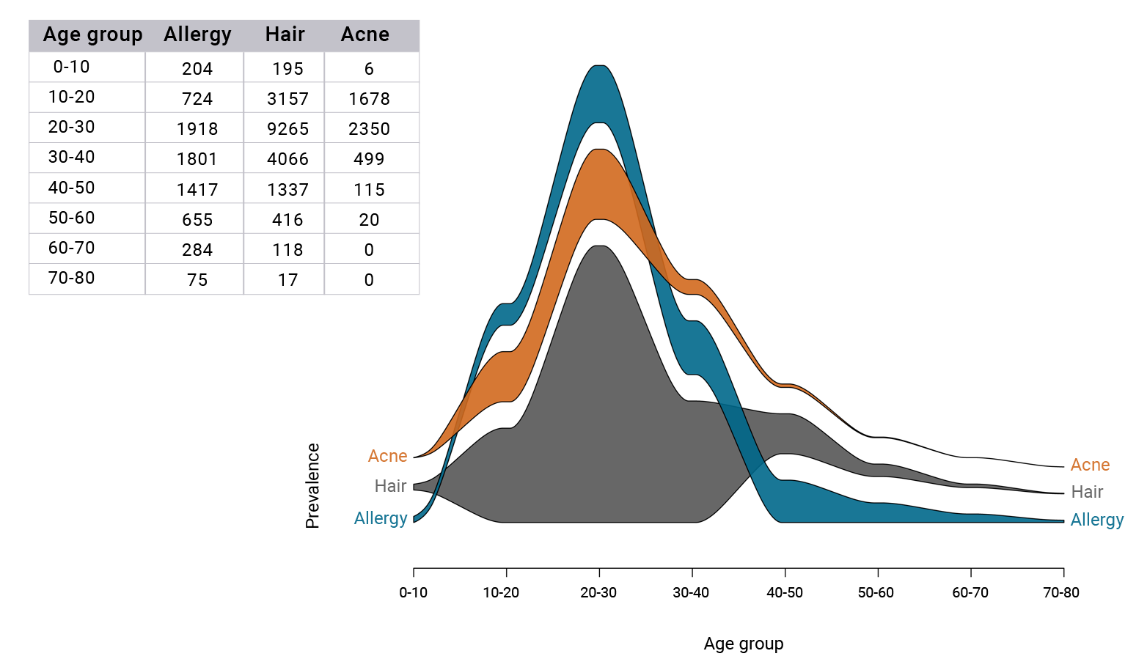 Fig Supp 4C: Skin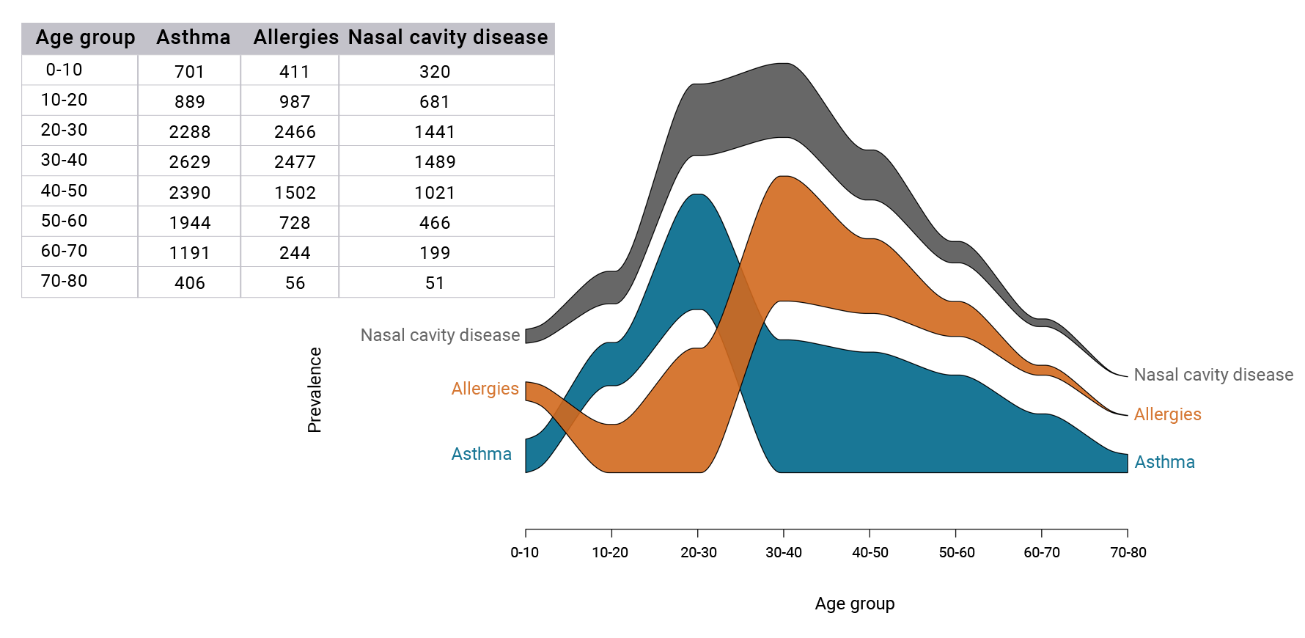 Fig Supp 4D: Respiratory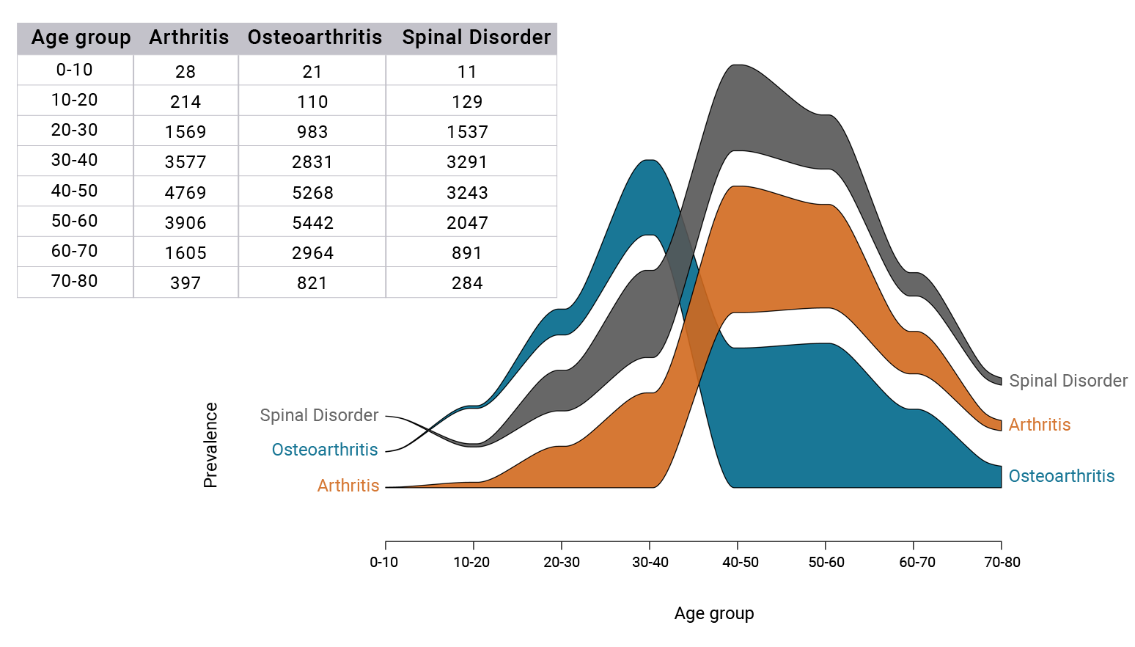 Fig 4E: Skeleton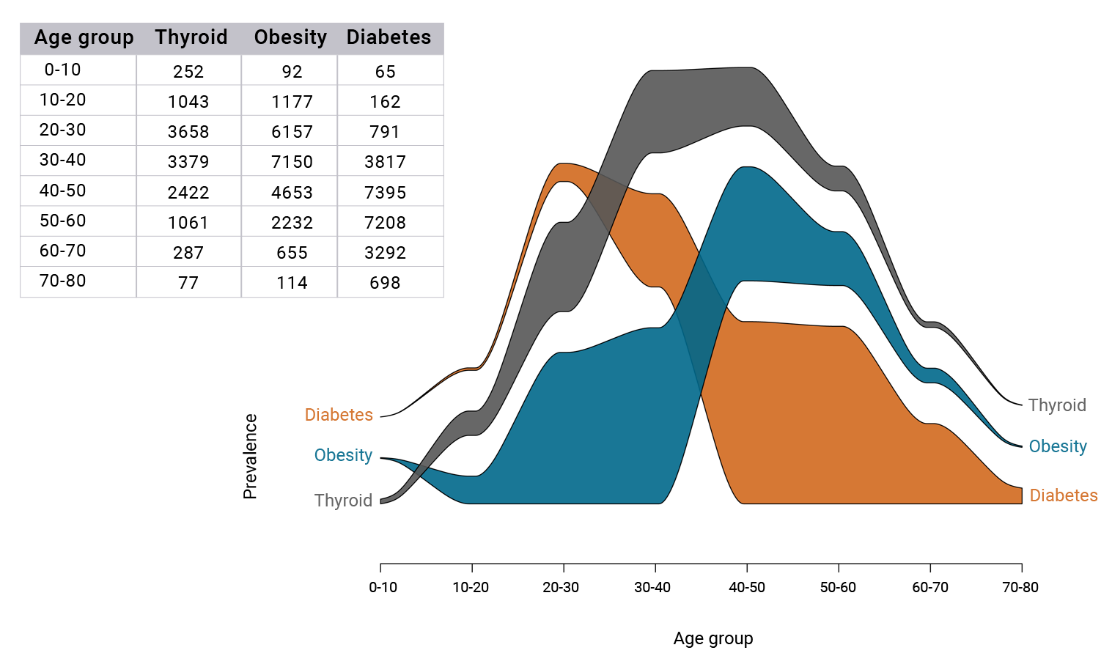 Fig 4F: EndocrineSupplemental Digital Content 5: Vikriti based classification of sub diseases and disease elementsBelow table shows dosha based (color coded) classification of six major diseases, patient count at diseaselevel, their sub diseases (as per modern medicine name mapping), major dosha at sub disease level andpatient count at sub disease level.Supplemental Digital Content 6: Male Jaccard’s similarity based Alluvial diagram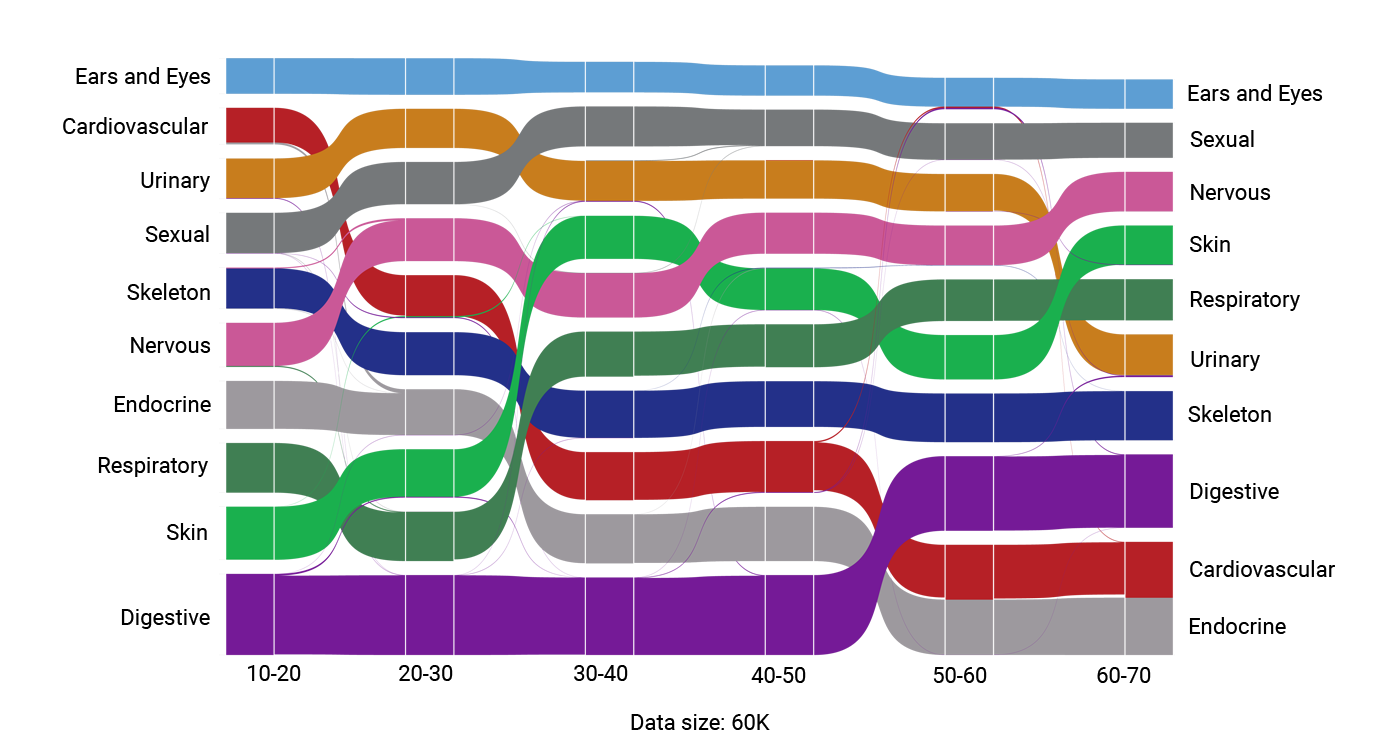 Supplemental Digital Content 7: Female Jaccard’s similarity based Alluvial diagram 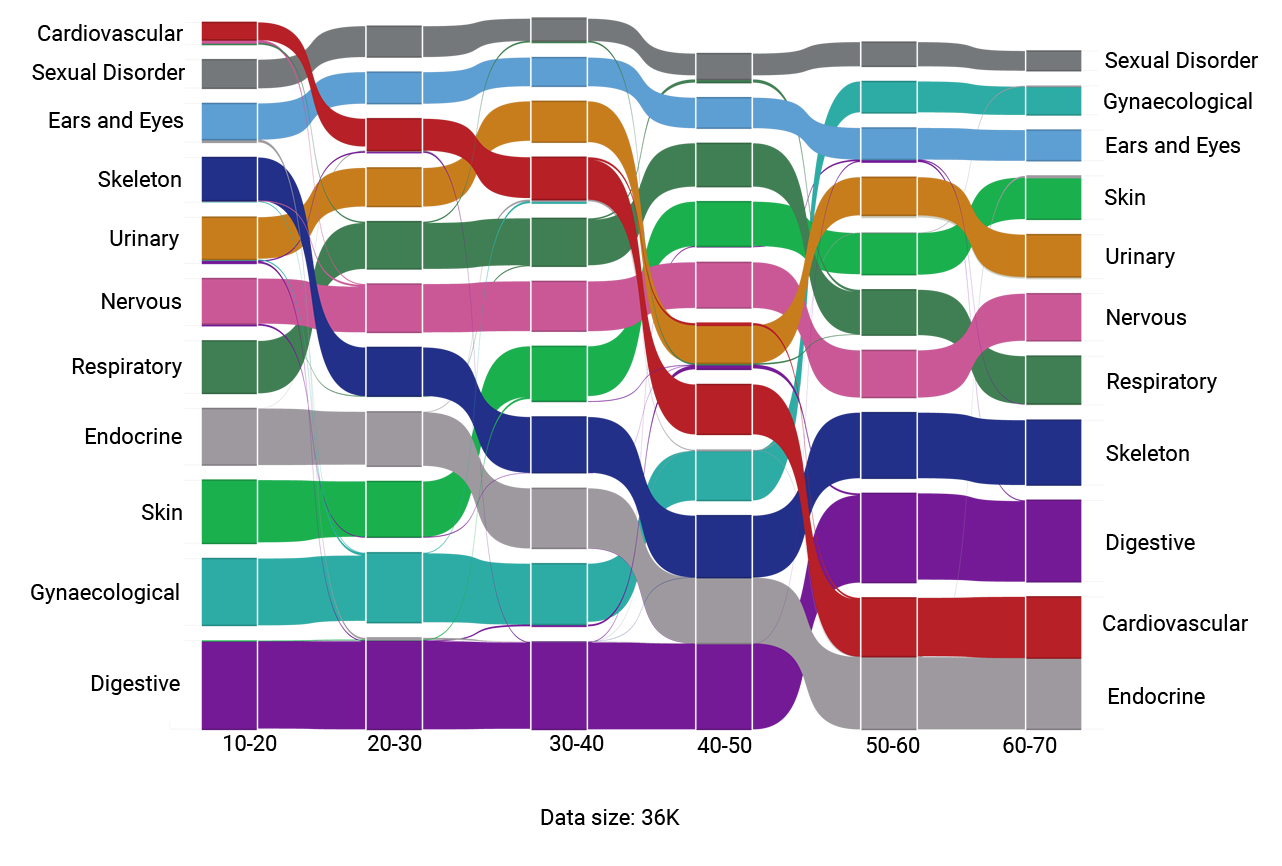 S.NoSystemDisease sub-categoryDisease element1CardiovascularAnginaAngina Pectoris2CardiovascularAnginaHrit Shool3CardiovascularCongenital Heart DiseaseCongenital Heart Disease4CardiovascularCoronary artery DiseaseHridya Bhighat5CardiovascularCoronary artery DiseaseMyocardial Infarction6CardiovascularDisease of heart musclesCaridomyopathy7CardiovascularDisease of heart musclesMyocarditis8CardiovascularDyspnoeaParoxysmal Dyspnoea9CardiovascularHeart disease Hrid Rog10CardiovascularHigh CholesterolHypercholestraemia11CardiovascularHigh CholesterolHyperlipidaemia12CardiovascularHypertensionHypertension13CardiovascularHypertensionPulmonary Hypertension14CardiovascularHypertension / Coronary Heart Diseasecardiomegaly15CardiovascularIrregular HeartbeatHeart Block16CardiovascularIrregular HeartbeatParoxymal Atrial Techycardia17CardiovascularIrregular Heartbeatsinus Tachycardia18CardiovascularRheumatic FeverRheumatic Fever19CardiovascularVenous diseaseVaricose Veins20CardiovascularVenous diseaseDeep Veinous Thrombosis21DigestiveDiabetes_DigestiveTrishna22DigestiveDiabetes(Thirst)Thirst23DigestiveDisease of AppendixAppendicitis24DigestiveDisease of OesophagusDysphagia25DigestiveDisease of PancreasPancreatitis26DigestiveDisease of SpleenSplenomegaly27DigestiveDyspepsiaAaddhmana28DigestiveDyspepsiaAatopa29DigestiveDyspepsiaAgni Mandhya30DigestiveDyspepsiaAjirna31DigestiveDyspepsiaamajirna32DigestiveDyspepsiaAruchi33DigestiveDyspepsiaDyspepsia34DigestiveDyspepsiaGastritis35DigestiveDyspepsiaRassheshajirna36DigestiveDyspepsiaVidangdhajirna37DigestiveGall Bladder StoneGall stone: Cholecystitis38DigestiveHerniaInguinal Hernia39DigestiveHerniaUmblical Hernia40DigestiveHyperacidityAmal pitta41DigestiveHyperacidityChardi42DigestiveHyperacidityGastric Ulcer43DigestiveHyperacidityGERD (Gastroesophageal Reflux Disease)44DigestiveHyperacidityHiatus Hernia45DigestiveHyperthyroidismKarshayata46DigestiveIBSAtisaar47DigestiveIBSCoeliac Disease48DigestiveIBSCrohnâ€šÃ„Ã´s Disease49DigestiveIBSDiverculitis50DigestiveIBSGrahanij51DigestiveIBSIrritable Bowel syndrome52DigestiveIBSKaphaj Grahani53DigestiveIBSPittaj Grahani54DigestiveIBSPravahika55DigestiveIBSUlcerative Colitis56DigestiveIBSVibandh57DigestiveIBSVataj Grahani58DigestiveLiverAscites59DigestiveLiverCirrhosis of the Liver60DigestiveLiverHepatitis B61DigestiveLiverHepatitis C62DigestiveLiverHepatomegaly63DigestiveLiverHicca64DigestiveLiverHiccup65DigestiveLiverJaundice66DigestiveLiverKamla67DigestiveLiverKumbh Kamla68DigestiveLiverLiver abscess69DigestiveLiverLiver Failure70DigestiveParasite infectionWorm infestation71DigestivePiles/Fissure/FistulaFissure72DigestivePiles/Fissure/FistulaFissure73DigestivePiles/Fissure/FistulaFistula74DigestivePiles/Fissure/FistulaPiles75DigestivePiles/Fissure/FistulaRectal prolapse76DigestivePiles/Fissure/FistulaRectal prolapse77DigestiveUlcersesophageal ulcers78DigestiveUlcersPeptic Ulcer79DigestiveUlcersRakta Pitta80DigestiveUlcersStomatitis81Eyes and EarsEarEar perforation82Eyes and EarsEarSuppurative otitis media83Eyes and EarsEarSenile deafness84Eyes and EarsEyeBlephritis85Eyes and EarsEyeCataract86Eyes and EarsEyeConjuctivities87Eyes and EarsEyeGlucoma88Eyes and EarsEyeHypermetropia89Eyes and EarsEyeMyopia90Eyes and EarsEyeNight blindness91Eyes and EarsEyeRetinitis pigmentosa92Eyes and EarsEyeStye93Eyes and EarsTinnitusTinnitus94EndocrineDiabetesDiabetes Mellitus95EndocrineDiabetesDiabetic nephropathy96EndocrineDiabetesDiabetic Neuropathy97EndocrineDiabetesDiabetic retinopathy98EndocrineDiabetesPeriphral neuropathy99EndocrineDiabetes InsipidusDiabetes Insipidus100EndocrineObesityObesity101EndocrinePituitaryHyperpituarism102EndocrinePituitaryHypopituarism103EndocrineShort statureHeight Short104EndocrineThyroidGoitre105EndocrineThyroidHyperthyroidism106EndocrineThyroidHypothyroidism107EndocrineThyroidAtikrish108GynaecologicalAbortionMissed Abortion109GynaecologicalBOD Ectopic Pregnancy110GynaecologicalBOHAbortion111GynaecologicalBOHHabitual  Abortion112GynaecologicalBOHPutraghni113GynaecologicalBOHSpontaneous Abortion114GynaecologicalBOHVamini115GynaecologicalCancerCarcinomata Cervical116GynaecologicalCancerCarcinomata Endometrial117GynaecologicalCancerCarcinomata Ovarian118GynaecologicalCancerCarcinomata Uterine Tube119GynaecologicalCancerCarcinomata Vaginal120GynaecologicalCancerCarcinomata Vulval121GynaecologicalCarcinoma Yonikanda122GynaecologicalContraceptionContraception123GynaecologicalDisease of  Red blood cellsAnemia124GynaecologicalDisease of cervixAntarmukhi125GynaecologicalDisease of cervixKardini126GynaecologicalDisease of OvaryAtrophic Ovary127GynaecologicalDisease of OvaryOvary Absense128GynaecologicalDisease of OvaryOvary Duplication129GynaecologicalDisease of OvaryOvary Single130GynaecologicalDisease of UterusAdenomyosis Uteri131GynaecologicalDisease of UterusEndometriosis132GynaecologicalDisease of UterusFibroid uterus133GynaecologicalDisease of UterusUterus Absense134GynaecologicalDisease of UterusUterus Duplication135GynaecologicalDisease of UterusUterus Enlarged136GynaecologicalDisease of UterusUterus Myomas137GynaecologicalDisease of UterusUterus Retroflexion138GynaecologicalDisease of UterusUterus Retroversion139GynaecologicalDisease of UterusUterus Shrinked140GynaecologicalDisease of UterusVataja141GynaecologicalDisease of vaginaKrichra Maithunta (dyspareunia)142GynaecologicalDisease of vaginaSuchimukhi143GynaecologicalDisease of vaginaSushka Yoni144GynaecologicalDysmenorrheaUdavartini145GynaecologicalGenital wartsYoni arsh146GynaecologicalHymen ImperforateHymen Imperforate147GynaecologicalInfectionCervicitis148GynaecologicalInfectionPelvic Inflammatory Disease149GynaecologicalInfectionPittaja150GynaecologicalInfectionsveda pradar151GynaecologicalInfectionVaginitis152GynaecologicalInfectionVaginitis (Yonishotha)153GynaecologicalInfectionInfertility154GynaecologicalInfectionPrimary infertility155GynaecologicalInfectionSecondary infertility156GynaecologicalInfectionShanda Yoni157GynaecologicalMenstrual DisorderAmenorrhoea158GynaecologicalMenstrual DisorderArajaska159GynaecologicalMenstrual DisorderDysfunctional Uterine Bleeding160GynaecologicalMenstrual DisorderDysmenorrhoea161GynaecologicalMenstrual DisorderMenorrhagia162GynaecologicalMenstrual DisorderPost Menopausal syndrome163GynaecologicalMenstrual DisorderPremenstrual Tension164GynaecologicalMenstrual DisorderPrimary Amenorrhoea165GynaecologicalMenstrual DisorderRakta Yoni166GynaecologicalMenstrual DisorderSecondary Amenorrhoea167GynaecologicalMisc_GynaeTumours of the Trophoblast168GynaecologicalPolypsPolyps169GynaecologicalProlapseCystocoele170GynaecologicalProlapseMahayoni171GynaecologicalProlapseRectocoele172GynaecologicalProlapseUterus Prolapse173GynaecologicalUTI_GynaeUrine  Incontinence174GynaecologicalVaginitisSannipataja175GynaecologicalVaginitisAcharana176GynaecologicalVaginitisAticharana177GynaecologicalVaginitisBartholinitis178GynaecologicalVaginitisKaphaja179GynaecologicalVaginitisParipluta180GynaecologicalVaginitisPrakcharana181GynaecologicalVaginitisUpapluta182GynaecologicalMiscKarni Yoni vyapad183NervousHeadacheHeadache184NervousHeadachemigraine185NervousHeadacheShankak186NervousHeadacheSuryavarta187NervousHeadachesuryavarta vipraya188NervousHeadacheTrigeminal neuralgia189NervousMuscles disordersmuscular dystrophy190NervousNeurological disordersCarebral palsy191NervousNeurological disordersCVA192NervousNeurological disordersFatigue193NervousNeurological disordersParkinsons disease194NervousOsteoarthritisSarvang vaat195NervousParalysisArdhang vaat196NervousParalysisEkangvaat197NervousParalysisFacial Paralysis198NervousParalysisParalysis199NervousPsychological DisorderAgerophobia200NervousPsychological DisorderAnxiety Neurosis201NervousPsychological DisorderDelirium202NervousPsychological DisorderDementia203NervousPsychological DisorderEpilepsies204NervousPsychological DisorderMajor Depressive  Illness205NervousPsychological DisorderOCD206NervousPsychological DisorderUnmaad207NervousPsychological DisorderVishad208NervousPsychological DisorderYoshaparmar209NervousPsychological DisorderSchizophrenia210NervousSpinal Disorder_NervousGridhrasi vataj211NervousSpinal Disorder_NervousGridhrasivata kaphaj212NervousSpinal Disorder_NervousSciatica213RespiratoryAllergiesAllergic Rhinitis214RespiratoryAsthmaAllergic asthma215RespiratoryAsthmaBronchial Asthma216RespiratoryAsthmaKas Rog217RespiratoryAsthmaSwas Rog218RespiratoryAsthmaTamak Swas219RespiratoryCOPDChronic Bronchitis220RespiratoryCOPDBronchiectasis221RespiratoryCOPDCOPD222RespiratoryCOPDEmphysema223RespiratoryLiver_RespiratoryHicca Rog224RespiratoryNasal cavity disease Bhranshthu225RespiratoryNasal cavity disease Coryza226RespiratoryNasal cavity disease DNS227RespiratoryNasal cavity disease Nasal polyps228RespiratoryNasal cavity disease pinas229RespiratoryNasal cavity disease Pittaj-Pratishya230RespiratoryNasal cavity disease Pratishya231RespiratoryNasal cavity disease Swathu232RespiratoryPneumoniasPneumonias233RespiratoryPsychological Disorder_RespiratorySenile dementia234RespiratorySarcoidosisSarcoidosis235RespiratoryTuberculosisParshav Shool236RespiratoryTuberculosisPleurial Effusion237RespiratoryTuberculosisPleurisy238RespiratoryTuberculosisPost TB239RespiratoryTuberculosisTuberculosis240RespiratoryUpper respiratory infectionLaryngitis241RespiratoryUpper respiratory infectionSwar bheda242RespiratoryUpper Respiratory Tract InfectionPharngitis243SexualProstateBenign Prostatic Hypertrophy (BPH)244SexualSexual DisorderAzoospermia245SexualSexual DisorderErectile Dysfunction246SexualSexual DisorderFrigidity247SexualSexual DisorderGenital Warts248SexualSexual DisorderGonorrhea249SexualSexual DisorderOligospermia250SexualSexual DisorderPremaha251SexualSexual DisorderPremature Ejaculation252SexualSexual DisorderSyphilis253SexualSexual DisorderDhatu Rog254SexualUTI_SexualNon-specific Urethritis255SexualViralHerpes Simplex256SexualVirus HIV / AIDS257SkeletonArthritisAmavata258SkeletonArthritisArthritis259SkeletonArthritisFrozen shoulder260SkeletonArthritisPsoriatic Arthritis261SkeletonArthritisRheumatoid Arthritis262SkeletonArthritisvatakantak263SkeletonConnective Tissue DisorderSystemic Lupus Erythematosus (SLE)264SkeletonGoutVata Rakta265SkeletonGoutGout266SkeletonNeurological disordersAvbauak267SkeletonNeurological disorderscarpal tunnel syndrome268SkeletonNeurological disordersVishvachi269SkeletonOsteoarthritisOsteoarthrosis270SkeletonOsteoarthritisSandivata271SkeletonSpinal DisorderAnkylosing Spondylitis272SkeletonSpinal DisorderCervical Spondylosis273SkeletonSpinal DisorderDDD (Degenerative disc degeneration)274SkeletonSpinal DisorderHerniated Disc275SkeletonSpinal DisorderLumbar Spondylosis276SkeletonTemporo mandibular Joint Disordershanustambh277SkeletonTendonitisTennis elbow278SkeletonTendonitisWriters dystonia279SkinAcneAcne Vulgaris280SkinAcneYuvana Pidaka281SkinAllergySkin Allergy282SkinDiseases of SkinCrack heel283SkinDiseases of SkinHypomelanosis284SkinDiseases of SkinKshudra Kushtha285SkinDiseases of SkinLichen simplex286SkinDiseases of SkinMaha Kushtha287SkinDiseases of SkinMoles288SkinDiseases of SkinPityriasis (tenia) Versicolor289SkinDiseases of SkinPityriasis Rosea290SkinEczemaEczema291SkinHairIndralopta292SkinHairkhalitya293SkinHairPaliyta294SkinInfection_SkinMoniliasis295SkinInfection_SkinPemphigus296SkinInfection_SkinPyodermas297SkinInfection_SkinRingworm298SkinParastic skin infestation  Scabies299SkinParastic skin/hair infestation  Pediculosis300SkinPruritisPruritis301SkinPsoriasisLichen Planus302SkinPsoriasisPsoriasis303SkinUrticariaUrticaria304SkinViralHerpes Simplex305SkinViralHerpes Zoster306SkinVitiligoShwet Kushtha307SkinVitiligovitiligo308UrinaryDiseases of KidneyHydronephrosis309UrinaryDiseases of KidneyKidney cyst310UrinaryDiseases of KidneyMutraghat311UrinaryDiseases of KidneyNephrotic syndrome312UrinaryHigh BPPulmonary Hypertension313UrinaryRenal  FailureRenal Failure314UrinaryStoneAshmari315UrinaryStoneUrinary Calculi316UrinaryUTI_UrinaryHematuria317UrinaryUTI_UrinaryMutrakrisha318UrinaryUTI_UrinaryUrinary Tract InfectionDominant vikritiDiseaseCountDisease sub categoryCount954Tinnitus381VataEars & Eyes954Ear179954Eye39410988Psychological disorder403010988Headache3521VataNervous10988Misc193710988Spinal disorder139210988Osteoarthritis10823208Osteoarthritis894223208Arthritis6086VataSkeleton23208Spinal disorder565923208Gout224823208Misc23123208Connective Tissue Disorder4213690Liver713690Asthma609013690Allergies4155KaphaRespiratory13690Sinusitis275513690Misc41813690COPD15713690Upper Respiratory Tract Infection10827754Thyroid5235KaphaEndocrine27754Pituitary121827754Diabetes1295927754Obesity834218636Hair875518636Allergy287218636Acne201418636Psoriasis1411PittaSkin18636Vitiligo114318636Urticaria91718636Misc75218636Eczema57418636Infection198